1、产品应用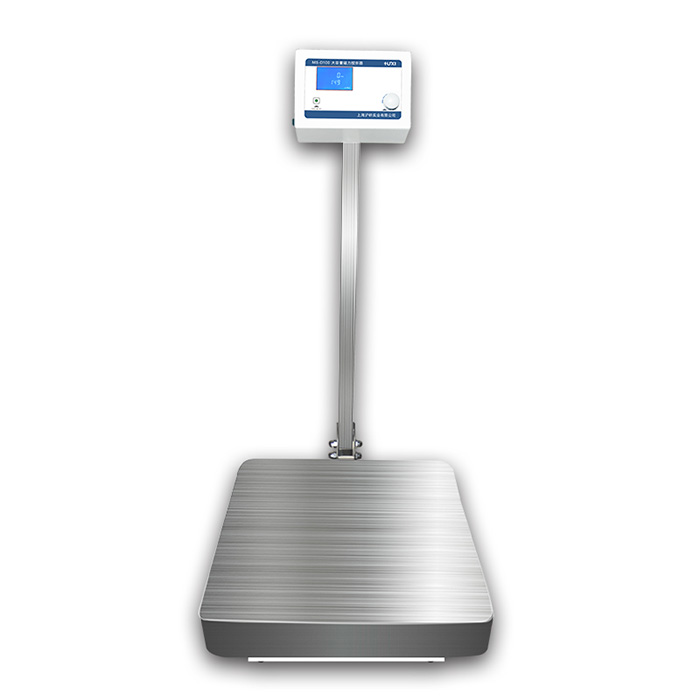 立式数显大容量磁力搅拌器主要用于低粘度液体或者固液混合实验，特别针对样品体积大、容量多的液体搅拌，同时也是石油、化工、环保、生化实验室、教育科研的必备实验工具。2、产品特点单旋钮调节方式，可设定速度或者其他运行参数，方便便捷；采用直流无刷机驱动，微电脑控制，运行寿命长；标配搅拌子15*100mm，磁力强劲，搅拌效果好；LCD液晶显示屏，实时显示转速，方便查看实验数据；台面材质采用304不锈钢材料，结构牢固，造型美观；运行/停止按钮，在非设定状态下，可以启动或者停止仪器的运行；数显屏立杆采用折叠式方式，易于操作，大大节省实验空间；样品处理容量范围广，最大可处理100L，满足了大容量样品搅拌的实验需求；当设备故障运行时，仪器会立即停止运行，并显示错误代码，极大提高实验安全性。3、技术参数型号MS-D100搅拌容量（水）100L台面材料304不锈钢电机类型直流无刷电机电机功率250W电压220V转速显示LCD转速范围20-1000rpm台面尺寸450*450mm搅拌子点位数1搅拌子尺寸B型15*100mm搅拌子使用范围尺寸50-180mm仪器尺寸450*480*950mm包装尺寸830*475*280mm仪器净重23kg仪器毛重26kg